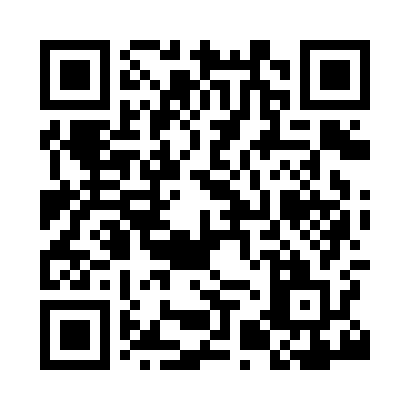 Prayer times for Distington, Cumbria, UKMon 1 Jul 2024 - Wed 31 Jul 2024High Latitude Method: Angle Based RulePrayer Calculation Method: Islamic Society of North AmericaAsar Calculation Method: HanafiPrayer times provided by https://www.salahtimes.comDateDayFajrSunriseDhuhrAsrMaghribIsha1Mon3:014:431:187:029:5311:352Tue3:014:441:187:029:5211:353Wed3:024:451:197:019:5211:354Thu3:024:461:197:019:5111:355Fri3:034:471:197:019:5111:356Sat3:034:481:197:019:5011:347Sun3:044:491:197:009:4911:348Mon3:044:501:197:009:4811:349Tue3:054:511:197:009:4711:3310Wed3:064:521:206:599:4711:3311Thu3:064:531:206:599:4611:3312Fri3:074:551:206:589:4511:3213Sat3:084:561:206:589:4311:3214Sun3:094:571:206:579:4211:3115Mon3:094:591:206:579:4111:3016Tue3:105:001:206:569:4011:3017Wed3:115:011:206:559:3911:2918Thu3:125:031:206:559:3711:2919Fri3:125:041:216:549:3611:2820Sat3:135:061:216:539:3411:2721Sun3:145:081:216:529:3311:2722Mon3:155:091:216:529:3111:2623Tue3:155:111:216:519:3011:2524Wed3:165:121:216:509:2811:2425Thu3:175:141:216:499:2711:2326Fri3:185:161:216:489:2511:2327Sat3:195:171:216:479:2311:2228Sun3:205:191:216:469:2211:2129Mon3:205:211:216:459:2011:2030Tue3:215:221:216:449:1811:1931Wed3:225:241:216:439:1611:18